REQUERIMENTO Nº 1388/2018Requer informações sobre o período de inscrições para vaga em creches que são realizadas na Secretaria de Educação do município de Santa Bárbara d’Oeste.Senhor Presidente,Senhores Vereadores, CONSIDERANDO que o Poder Legislativo, através de seus Membros legalmente eleitos pela população, tem como uma de suas atribuições fiscalizarem o Poder Executivo no âmbito de seus atos;CONSIDERANDO que, este vereador vem sendo procurado por diversos pais e mães que tem procurado a Secretaria de Educação, na tentativa de realizar inscrições para vaga em creche do município a seus filhos, e se deparam com a informação que hoje no município as inscrições somente são realizadas em períodos do ano, porem esses períodos ainda não foram concretamente definidos.  CONSIDERANDO que, muitos pais desconhecem a informação de realizar as inscrições de seus filhos para solicitação de vaga em creche em certos períodos do ano, sendo os mesmos obrigados a ficarem sem realizar a inscrição e sem qualquer atendimento, e como necessitam trabalhar para manter o sustendo do menor e da família por vezes um dos genitores acabam por perder o emprego. CONSIDERANDO por fim que é necessário por parte do Poder Executivo Municipal promover serviços que venham ao encontro de minimizar ou sanar os problemas atuais enfrentados pela população em nosso município.REQUEIRO que, nos termos do Art. 10, Inciso X, da Lei Orgânica do município de Santa Bárbara d’Oeste, combinado com o Art. 63, Inciso IX, do mesmo diploma legal, seja oficiado o Excelentíssimo Senhor Prefeito Municipal para que encaminhe a esta Casa de Leis as seguintes informações: 1º) É verídica a informação que atualmente as inscrições junto a Secretaria de Educação são realizadas em determinados períodos?2º) Sendo a resposta positiva ao item 1º qual o motivo? 3º) A Secretaria de Educação tem divulgado os períodos que são abertas as inscrição para vaga em creches?4º) Em quais jornais ou sites estão sendo divulgado os períodos de inscrições para vaga nas creches? 5º) Quais são os períodos de inscrições na Secretaria de Educação para solicitação de vaga nas creches do município?  6º) Por qual motivo as inscrições na Secretaria de Educação para solicitação de vaga nas creches do município estão sendo realizadas em determinados períodos? 7º) Existe alguma possibilidade da Secretaria de Educação, voltar a realizar as inscrições para solicitação de vagas nas creches do município durante todo o período anual, sem interrupção? 8º) Sendo a resposta negativa ao item 7º, justifique; 9º) Quando algum pai ou mãe procura a Secretaria de Educação na tentativa de realizar a inscrição de seus filhos em alguma unidade escolar do município, sendo essa solicitação fora dos períodos determinados, quais são as orientações transmitidas aos pais? 10º) Outras informações que julgarem necessárias.Plenário “Dr. Tancredo Neves”, em 06 de novembro  de 2018.JESUS VENDEDOR-Vereador / Vice Presidente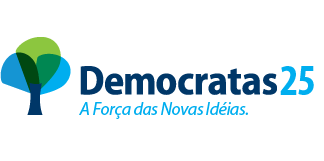 